Yr8 History - Churchill Project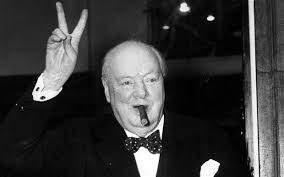 Home learning task: To research and produce a biography of Sir Winston Churchill with a conclusion judging whether he was a hero, a villain or somewhere between the two.Time: You should spend an hour and a half per week researching, planning and writing/typing as this is the amount of time you would be spending in lessons per week. Deadline - Monday 1st June (to be sent to your history teacher- emails below)Success criteria:You must write a brief introduction describing who Winston Churchill was and why he has been called a hero by some and a villain by othersWrite a conclusion that summarises Churchill’s life and explain whether you see him as a villain, a hero or somewhere in-between. Use the links below plus any further resources you can find that are reputable to research each of the six topics Produce at least one full A4 page of content to show your understanding of each topic with a clear heading for eachContent can include your own written work, historical sources including pictures, historians opinions and illustrationsYou must present your project in the very best way you can eg: podcast, video, powerpoint presentation or scrapbook. Try to be as creative as possible.  Topics to include;Churchill’s early life (eg: education)Experience and role in WWIExperience and attitude towards British colonies (eg: South Africa, India and Ireland)Experience and role in WWIIChurchill’s life after WWII (eg: second period in as PM, influence over the Cold War)Churchill’s legacy (eg: How is he remembered? Churchill: Hero or villain?)Helpful resources:https://www.history.com/topics/british-history/winston-churchillhttps://www.nationalchurchillmuseum.org/winston-churchill-sword-and-pen.htmlhttps://www.bbc.co.uk/news/magazine-30934629https://www.bbc.co.uk/news/magazine-29701767https://www.bbc.co.uk/teach/did-winstons-words-win-the-war/zjdn7nbhttps://www.iwm.org.uk/history/churchills-first-world-warhttps://www.iwm.org.uk/history/how-churchill-roosevelt-and-stalin-planned-to-end-the-second-world-warhttps://www.iwm.org.uk/history/how-churchill-led-britain-to-victory-in-the-second-world-warhttps://independenttravelcats.com/churchill-in-london-a-guide-winston-churchill-sites-in-london-england/Movies:Churchill The Darkest HourDocumentaries/clips:https://www.youtube.com/watch?v=WV_msNkTcochttps://www.youtube.com/watch?v=djW36C3t_dQhttps://www.youtube.com/watch?v=TLPtFiHBvdcPlease email your completed project (images of this if you have made a scrapbook/ creative art project) to your history teacher;Ms Banks- Kirsty.Banks@oasisshirleypark.orgMr Bell- Sam.Bell@oasisshirleypark.orgMr Strachan- Andrew.Strachan@oasisshirleypark.orgMiss Kootbaully - Nadia.Kootbaully@oasisshirleypark.orgMr Watkins -Jack.Watkins@oasisshirleypark.org Good Luck!!